 Bilan du contrôle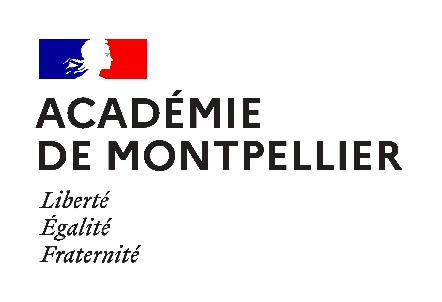 de l’instruction dans la familleAR Numéro : Nom et prénom de l’élève :	Date du contrôle : Année scolaire : 2020-2021	Lieu du contrôle :Cycle XX, Classe de XX	Effectué par :Instruction dans la famille depuis :BILAN DES COMPTENCES/ MAITRISE DES COMPOSANTES DU SOCLE COMMUN DE CONNAISSANCES, DE COMPETENCES ET DE CULTUREBILAN DES COMPTENCES/ MAITRISE DES COMPOSANTES DU SOCLE COMMUN DE CONNAISSANCES, DE COMPETENCES ET DE CULTUREBILAN DES COMPTENCES/ MAITRISE DES COMPOSANTES DU SOCLE COMMUN DE CONNAISSANCES, DE COMPETENCES ET DE CULTUREBILAN DES COMPTENCES/ MAITRISE DES COMPOSANTES DU SOCLE COMMUN DE CONNAISSANCES, DE COMPETENCES ET DE CULTUREBILAN DES COMPTENCES/ MAITRISE DES COMPOSANTES DU SOCLE COMMUN DE CONNAISSANCES, DE COMPETENCES ET DE CULTUREBILAN DES COMPTENCES/ MAITRISE DES COMPOSANTES DU SOCLE COMMUN DE CONNAISSANCES, DE COMPETENCES ET DE CULTUREBILAN DES COMPTENCES/ MAITRISE DES COMPOSANTES DU SOCLE COMMUN DE CONNAISSANCES, DE COMPETENCES ET DE CULTUREBILAN DES COMPTENCES/ MAITRISE DES COMPOSANTES DU SOCLE COMMUN DE CONNAISSANCES, DE COMPETENCES ET DE CULTUREBILAN DES COMPTENCES/ MAITRISE DES COMPOSANTES DU SOCLE COMMUN DE CONNAISSANCES, DE COMPETENCES ET DE CULTUREMaîtrise insuffisanteMaîtrise insuffisanteMaîtrise fragileMaîtrise fragileMaîtrise satisfaisanteTrès bonne Maîtrise CommentairesDomaine 1. Les langues pour penser et communiquerLangue française à l’oral et à l’écritDomaine 1. Les langues pour penser et communiquerLangage mathématiques, scientifiques et informatiquesDomaine 1. Les langues pour penser et communiquerLangues étrangères et régionalesDomaine 1. Les langues pour penser et communiquerLangages des arts et du corpsDomaine 2Méthodes et outils pour apprendreDomaine 3Formation de la personne et du citoyenDomaine 4Systèmes naturels et systèmes techniquesDomaine 5Représentation du monde et activité humaineSYNTHESE / RECOMMANDATION/AVIS de l’Inspecteur :Nom et prénom de l’inspecteur qui a procédé au contrôle : SYNTHESE / RECOMMANDATION/AVIS de l’Inspecteur :Nom et prénom de l’inspecteur qui a procédé au contrôle : SYNTHESE / RECOMMANDATION/AVIS de l’Inspecteur :Nom et prénom de l’inspecteur qui a procédé au contrôle : SYNTHESE / RECOMMANDATION/AVIS de l’Inspecteur :Nom et prénom de l’inspecteur qui a procédé au contrôle : SYNTHESE / RECOMMANDATION/AVIS de l’Inspecteur :Nom et prénom de l’inspecteur qui a procédé au contrôle : SYNTHESE / RECOMMANDATION/AVIS de l’Inspecteur :Nom et prénom de l’inspecteur qui a procédé au contrôle : SYNTHESE / RECOMMANDATION/AVIS de l’Inspecteur :Nom et prénom de l’inspecteur qui a procédé au contrôle : SYNTHESE / RECOMMANDATION/AVIS de l’Inspecteur :Nom et prénom de l’inspecteur qui a procédé au contrôle : SYNTHESE / RECOMMANDATION/AVIS de l’Inspecteur :Nom et prénom de l’inspecteur qui a procédé au contrôle : DASEN - DECISIONDASEN - DECISIONDASEN - DECISIONDASEN - DECISIONDASEN - DECISIONDASEN - DECISIONDASEN - DECISIONDASEN - DECISIONDASEN - DECISIONPoursuite de l’instruction dans la famillePoursuite de l’instruction dans la famillePoursuite de l’instruction dans la familleFait à Mende/ NIMES/ CARCASSONNE/ PERPIGNAN/ MONTPELLIER le                                                                   2021L’Inspectrice d’académie/ L'Inspecteur d'académie – Directrice académique/ Directeur académiquedes services de l'Éducation Nationale de la Lozère, du Gard, de L’Aude, des Pyrénées Orientales, de l’HéraultFait à Mende/ NIMES/ CARCASSONNE/ PERPIGNAN/ MONTPELLIER le                                                                   2021L’Inspectrice d’académie/ L'Inspecteur d'académie – Directrice académique/ Directeur académiquedes services de l'Éducation Nationale de la Lozère, du Gard, de L’Aude, des Pyrénées Orientales, de l’HéraultFait à Mende/ NIMES/ CARCASSONNE/ PERPIGNAN/ MONTPELLIER le                                                                   2021L’Inspectrice d’académie/ L'Inspecteur d'académie – Directrice académique/ Directeur académiquedes services de l'Éducation Nationale de la Lozère, du Gard, de L’Aude, des Pyrénées Orientales, de l’HéraultFait à Mende/ NIMES/ CARCASSONNE/ PERPIGNAN/ MONTPELLIER le                                                                   2021L’Inspectrice d’académie/ L'Inspecteur d'académie – Directrice académique/ Directeur académiquedes services de l'Éducation Nationale de la Lozère, du Gard, de L’Aude, des Pyrénées Orientales, de l’HéraultSecond contrôleSecond contrôleSecond contrôleFait à Mende/ NIMES/ CARCASSONNE/ PERPIGNAN/ MONTPELLIER le                                                                   2021L’Inspectrice d’académie/ L'Inspecteur d'académie – Directrice académique/ Directeur académiquedes services de l'Éducation Nationale de la Lozère, du Gard, de L’Aude, des Pyrénées Orientales, de l’HéraultFait à Mende/ NIMES/ CARCASSONNE/ PERPIGNAN/ MONTPELLIER le                                                                   2021L’Inspectrice d’académie/ L'Inspecteur d'académie – Directrice académique/ Directeur académiquedes services de l'Éducation Nationale de la Lozère, du Gard, de L’Aude, des Pyrénées Orientales, de l’HéraultFait à Mende/ NIMES/ CARCASSONNE/ PERPIGNAN/ MONTPELLIER le                                                                   2021L’Inspectrice d’académie/ L'Inspecteur d'académie – Directrice académique/ Directeur académiquedes services de l'Éducation Nationale de la Lozère, du Gard, de L’Aude, des Pyrénées Orientales, de l’HéraultFait à Mende/ NIMES/ CARCASSONNE/ PERPIGNAN/ MONTPELLIER le                                                                   2021L’Inspectrice d’académie/ L'Inspecteur d'académie – Directrice académique/ Directeur académiquedes services de l'Éducation Nationale de la Lozère, du Gard, de L’Aude, des Pyrénées Orientales, de l’HéraultMise en demeureMise en demeureMise en demeureFait à Mende/ NIMES/ CARCASSONNE/ PERPIGNAN/ MONTPELLIER le                                                                   2021L’Inspectrice d’académie/ L'Inspecteur d'académie – Directrice académique/ Directeur académiquedes services de l'Éducation Nationale de la Lozère, du Gard, de L’Aude, des Pyrénées Orientales, de l’HéraultFait à Mende/ NIMES/ CARCASSONNE/ PERPIGNAN/ MONTPELLIER le                                                                   2021L’Inspectrice d’académie/ L'Inspecteur d'académie – Directrice académique/ Directeur académiquedes services de l'Éducation Nationale de la Lozère, du Gard, de L’Aude, des Pyrénées Orientales, de l’HéraultFait à Mende/ NIMES/ CARCASSONNE/ PERPIGNAN/ MONTPELLIER le                                                                   2021L’Inspectrice d’académie/ L'Inspecteur d'académie – Directrice académique/ Directeur académiquedes services de l'Éducation Nationale de la Lozère, du Gard, de L’Aude, des Pyrénées Orientales, de l’HéraultFait à Mende/ NIMES/ CARCASSONNE/ PERPIGNAN/ MONTPELLIER le                                                                   2021L’Inspectrice d’académie/ L'Inspecteur d'académie – Directrice académique/ Directeur académiquedes services de l'Éducation Nationale de la Lozère, du Gard, de L’Aude, des Pyrénées Orientales, de l’Hérault